Dyffryn Clwyd Mission Area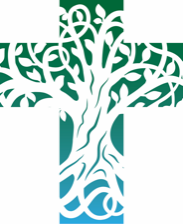 Sunday 28th NovemberFirst Sunday in AdventPrayers for those in particular need: THE PRAYER LIST WILL BE RENEWED AT THE BEGINNING OF EACH CALENDAR MONTH. If you would like us to continue to pray for someone, or add a new name to the prayer list – please e-mail the newsletter editor by Wednesday lunchtime each week on chamberlain786@btinternet.com  We continue to hold in our prayers, those who are sick or in particular need, especially: Fiona Calver, Rosemary Williams, Margaret McLellan, Michael Adams, Jackie, Mari HughesWe remember those recently departed: Gwen Parry, Brian Storey, Gretta Davies, Winifred Eagle, Ion MartinNursing Homes and Care Homes: We continue to pray for all those who live and work in our nursing and residential care homes. ----------------------------------------------------------------------------------------------------------------------------------MASKS MUST BE WORN IN CHURCHIF YOU HAVE A MEDICAL EXEMPTION PLEASE INFORM THE CLERGY.Services for 5th December Second Sunday of Advent9.00 am Llanarmon & Llanrhydd; 9.30am Cyffylliog; 10.30 am Llangynhafal, Llanbedr DC & St Peter’s Ruthin; 11.00 am Llanfair DC; 4.00 pm Llanynys (Benediction) & Llanfwrog; 9.00am Llanychan (Eucharist) Mid-Week Worship & Fellowship Eucharists – Llanbedr DC Church, Tuesday 6pm Celtic Eucharist | Wednesday & Thursday 9.30am Short Said Eucharist | Friday 9.30am Offeren SanctaiddMorning Prayer – St Peter’s Ruthin Monday 9am | Tuesday 10am | Wednesday & Friday 9amMeditation – Llanfair DC Friday 10amDiscussion Groups - |Beer an’ Bible – Tuesday 6.30pm in the Griffin Llanbedr | Meditation & Bible Study On Mondays, Ty Seren, Lon Yr Ysgol Gellifor, please contact Jude Traharne 07419318181 |In town on a Friday between 9am and 2pm? - Drop in to St. Peter's for a chat, tea, toast, Sociable Soup, clothes swap, skills swap – everyone welcome Prayer for Growth meeting via zoom; 1ST December.  For more information, please contact Judi.  We will send you the zoom link nearer the time. judigait@yahoo.co.uk.Friday 3rd December 7pm – Wynne Roberts, Yr Elvis Cymraeg is back! This time in Llanbedr DC. Tickets are available on the website https://dyffrynclwyd.co.uk/eventbrite-event/elviswinterwonderlandAdvent Quiet Day – December 4th 10am-4pm in St Asaph Parish Church. The Ven Bernard Thomas will be leading us in a quiet day, a time to pause and reflect on the Advent season. Suggested donation of £15 for the day (to include lunch). Numbers are restricted to 20, please book with Rev Staurt or Tad Huw by Sunday 28th2021 Pilgrimage to the Shrine of Our Lady of Walsingham – August 8th-12th Join with pilgrims across our diocese, approx. cost £350 (including travel and full board), more information and booking with Tad Huw (£10 deposit needed by the 5th of December).December 11th – 10am-4pm Christmas Fair in St Peter’s RuthinDecember 12th  3.30pm in St Saeran’s Llanynys Carols by candlelight with the Voci ChoirReadings for Next Sunday 5th December Second Sunday in AdventBaruch 5. 1-9 or Malachi 3. 1-4		Canticle: Benedictus (Luke 1. 68-79)	Philippians 1. 3-11		Luke 3. 1-6A reading from Jeremiah   (33.14-16)‘The days are surely coming,’ says the Lord, ‘when I will fulfil the promise I made to the house of Israel and the house of Judah.‘In those days and at that time I will cause a righteous Branch to spring up for David; and he shall execute justice and righteousness in the land.‘In those days Judah will be saved and Jerusalem will live in safety. And this is the name by which it will be called: “The Lord is our righteousness.”’This is the word of the Lord.Thanks be to God.Psalm 25.1-101	To you, O Lord, I lift up my soul; O my God, in you I trust:2	do not let me be put to shame; do not let my enemies triumph over me.3	Let none who look to you be put to shame; let the treacherous be shamed and frustrated.4	Make me to know your ways, O Lord:  and teach me your paths.5	Lead me in your truth and teach me:  for you are the God of my salvation; for you have I hoped all the day long.6	Remember, Lord, your compassion and love:  for they are from everlasting.7	Remember not the sins of my youth or my transgressions:  but think of me in your goodness, O Lord, according to your steadfast love.8	Gracious and upright is the Lord:  therefore shall he teach sinners in the way.9	He will guide the humble in doing right:  and teach his way to the lowly.10	   All the paths of the Lord are mercy and truth:  to those who keep his covenant and his testimonies. A reading from 1 Thessalonians (3.9-13)How can we thank God enough for you in return for all the joy that we feel before our God because of you?  Night and day we pray most earnestly that we may see you face to face and restore whatever is lacking in your faith.Now may our God and Father himself and our Lord Jesus direct our way to you.  And may the Lord make you increase and abound in love for one another and for all, just as we abound in love for you.  And may he so strengthen your hearts in holiness that you may be blameless before our God and Father at the coming of our Lord Jesus with all his saints. This is the word of the Lord.Thanks be to God.Listen to the Gospel of Christ according to St Luke   (21.25-36)Glory to you, O Lord.‘There will be signs in the sun, the moon, and the stars, and on the earth distress among nations confused by the roaring of the sea and the waves.  People will faint from fear and foreboding of what is coming upon the world, for the powers of the heavens will be shaken.‘Then they will see “the Son of Man coming in a cloud” with power and great glory.‘Now when these things begin to take place, stand up and raise your heads, because your redemption is drawing near.’Then he told them a parable: ‘Look at the fig tree and all the trees; as soon as they sprout leaves you can see for yourselves and know that summer is already near.  So also, when you see these things taking place, you know that the kingdom of God is near.‘Truly I tell you, this generation will not pass away until all things have taken place.  Heaven and earth will pass away, but my words will not pass away.‘Be on guard so that your hearts are not weighed down with dissipation and drunkenness and the worries of this life, and that day does not catch you unexpectedly, like a trap. For it will come upon all who live on the face of the whole earth.‘Be alert at all times, praying that you may have the strength to escape all these things that will take place, and to stand before the Son of Man.’This is the Gospel of the Lord.Praise to you, O Christ.Post Communion PrayerGod our deliverer, awaken our hearts to prepare the way for the advent of your Son; that, with minds purified by the grace of his coming, we may serve you faithfully all our days; through Jesus Christ our Lord.Amen.Colect Hollalluog Dduw, dyro inni ras i ymwrthod â gweithredoedd y tywyllwch ac i wisgo arfau’r goleuni, yn awr yn y bywyd marwol hwn a brofwyd gan dy Fab Iesu Grist pan ymwelodd â ni mewn gostyngeidd-rwydd mawr; fel y bo i ni yn y dydd diwethaf, pan ddaw drachefn yn ei fawredd gogoneddus i farnu’r byw a’r meirw, gyfodi i’r bywyd anfarwol;  trwyddo ef sy’n fyw ac yn teyrnasu gyda thi a’r Ysbryd Glân, yn un Duw, yn awr ac am byth.Amen.Darlleniad o Jeremeia   (33.14-16)‘Y mae'r dyddiau'n dod," medd yr ARGLWYDD, ‘y cyflawnaf y gair daionus a addewais i dŷ Israel ac i dŷ Jwda.	‘Yn y dyddiau hynny, yn yr adeg honno, paraf i flaguryn cyfiawnder flaguro i Ddafydd, ac fe wna ef farn a chyfiawnder yn y wlad.‘Yn y dyddiau hynny achubir Jwda, a bydd Jerwsalem yn ddiogel, a dyma'r enw a roddir iddi: “Yr ARGLWYDD yw ein cyfiawnder.”’Dyma air yr Arglwydd.Diolch a fo i Dduw.Salm 25.1-101	Atat ti, ARGLWYDD, y dyrchafaf fy enaid;2	O fy Nuw, ynot ti yr wyf yn ymddiried; paid â dwyn cywilydd arnaf, paid â gadael i'm gelynion orfoleddu o'm hachos.3	Ni ddaw cywilydd i'r rhai sy'n gobeithio ynot ti, ond fe ddaw i'r rhai sy'n llawn brad heb achos.4	Gwna imi wybod dy ffyrdd, O ARGLWYDD, hyffordda fi yn dy lwybrau.5	Arwain fi yn dy wirionedd a dysg fi, oherwydd ti yw Duw fy iachawdwriaeth; wrthyt ti y bûm yn disgwyl trwy'r dydd.6	O ARGLWYDD, cofia dy drugaredd a'th ffyddlondeb, oherwydd y maent erioed.7	Paid â chofio pechodau fy ieuenctid na'm gwrthryfel, ond yn dy gariad cofia fi, er mwyn dy ddaioni, O ARGLWYDD.8	Y mae'r ARGLWYDD yn dda ac uniawn, am hynny fe ddysg y ffordd i bechaduriaid.9	Fe arwain y gostyngedig yn yr hyn sy'n iawn, a dysgu ei ffordd i'r gostyngedig.10	Y Mae holl lwybrau'r ARGLWYDD yn llawn cariad a gwirionedd i'r rhai sy'n cadw ei gyfamod a'i gyngor.Darlleniad o 1 Thessaloniaid   (3.9-13)Pa ddiolch a allwn ei dalu i Dduw amdanoch chwi, am yr holl lawenydd yr ydym yn ei deimlo o'ch plegid gerbron ein Duw?  Yr ydym yn deisyf yn angerddol, nos a dydd, am gael gweld eich wyneb a chyflenwi diffygion eich ffydd.  Bydded i'n Duw a'n Tad ei hun, a'n Harglwydd Iesu, gyfeirio ein ffordd atoch!A chwithau, bydded i'r Arglwydd beri ichwi gynyddu, a rhagori mewn cariad tuag at eich gilydd a thuag at bawb, fel yr ydym ni tuag atoch chwi, i gadarnhau eich calonnau, fel y byddwch yn ddi-fai mewn sanc-teiddrwydd gerbron ein Duw a'n Tad yn nyfodiad ein Harglwydd Iesu gyda'i holl saint! Amen.Dyma air yr Arglwydd.Diolch a fo i Dduw.Gwrandewch Efengyl Crist yn ôl Sant Luc   (21.25-36)Gogoniant i ti, O Arglwydd.‘Bydd arwyddion yn yr haul a'r lloer a'r sêr. Ar y ddaear bydd cenhedloedd mewn cyfyngder yn eu pryder rhag trymru ac ymchwydd y môr.  Bydd pobl yn llewygu gan ofn wrth ddisgwyl y pethau sy'n dod ar y byd; oherwydd ysgydwir nerthoedd y nefoedd.‘A'r pryd hwnnw gwelant Fab y Dyn yn dyfod mewn cwmwl gyda nerth a gogoniant mawr.‘Pan ddechreua'r pethau hyn ddigwydd, ymunionwch a chodwch eich pennau, oherwydd y mae eich rhyddhad yn agosáu.’Adroddodd ddameg wrthynt: ‘Edrychwch ar y ffigysbren a'r holl goed.  Pan fyddant yn dechrau deilio, fe wyddoch eich hunain o'u gweld fod yr haf bellach yn agos.  Felly chwithau, pan welwch y pethau hyn yn digwydd, byddwch yn gwybod fod teyrnas Dduw yn agos.‘Yn wir, rwy'n dweud wrthych, nid â'r genhedlaeth hon heibio nes i'r cwbl ddigwydd.  Y nef a'r ddaear, ânt heibio, ond fy ngeiriau i, nid ânt heibio ddim.‘Cymerwch ofal, rhag i'ch meddyliau gael eu pylu gan ddiota a meddwi a gofalon bydol, ac i'r dydd hwnnw ddod arnoch yn ddisymwth fel magl; oherwydd fe ddaw ar bawb sy'n trigo ar wyneb y ddaear gyfan.‘Byddwch effro bob amser, gan ddeisyf am nerth i ddianc rhag yr holl bethau hyn sydd ar ddigwydd, ac i sefyll yng ngŵydd Mab y Dyn.’Dyma Efengyl yr Arglwydd.Moliant i ti, O Grist.Gweddi ar ol y Cymun.O Dduw ein gwaredwr, deffro ein calonnau i baratoi’r ffordd ar gyfer dyfodiad dy Fab; fel, â meddyliau wedi eu puro gan ras ei ddyfodiad, y bo i ni dy wasanaethu’n ffyddlon gydol ein dyddiau; trwy Iesu Grist ein Harglwydd.Amen.Dyffryn Clwyd Mission Area OfficeThe office will be closed to visitors for the present time.  Please contact me onEmail at admin@dyffrynclwyd.co.uk;Web address www.Dyffrynclwyd.co.uk;The CollectAlmighty God, give us grace to cast away the works of darkness and to put on the armour of light, now in the time of this mortal life, in which your Son Jesus Christ came to us in great humility; that on the last day, when he shall come again in his glorious majesty to judge the living and the dead, we may rise to the life immortal; through him who is alive and reigns with you and the Holy Spirit, one God, now and for ever.Amen.